6. Working Procedure of dyeing lab: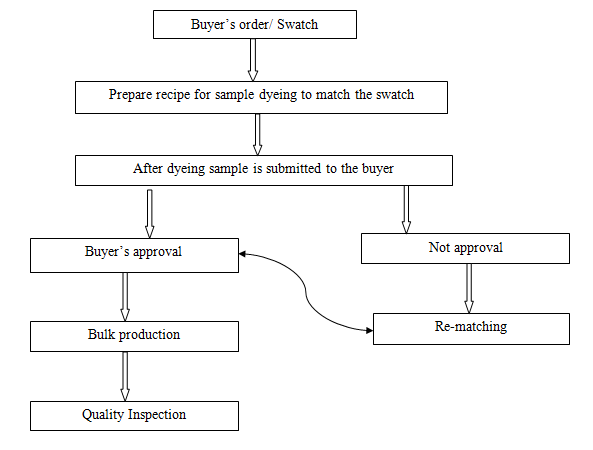 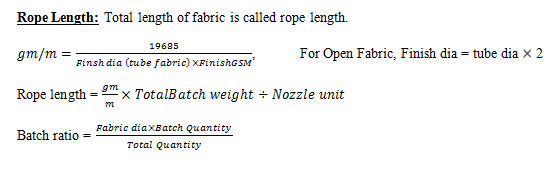 Process sequence of Batch preparation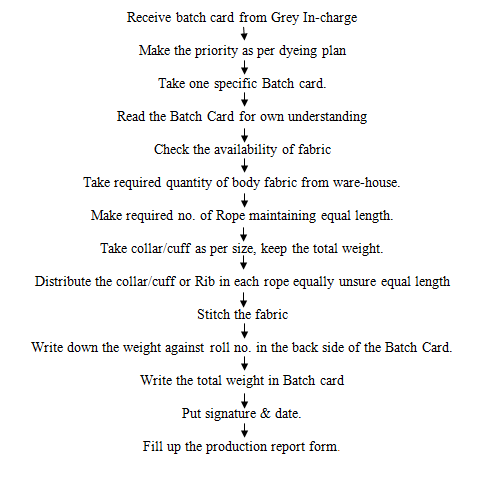 Dyeing section at Impress-Newtex Composite Textiles Ltd.(INCTL)At INCTL the following dyeing process were run during our internship:WhiteningNormal dyeingTurkish color dyeingPC/CVC dyeingToppingStrippin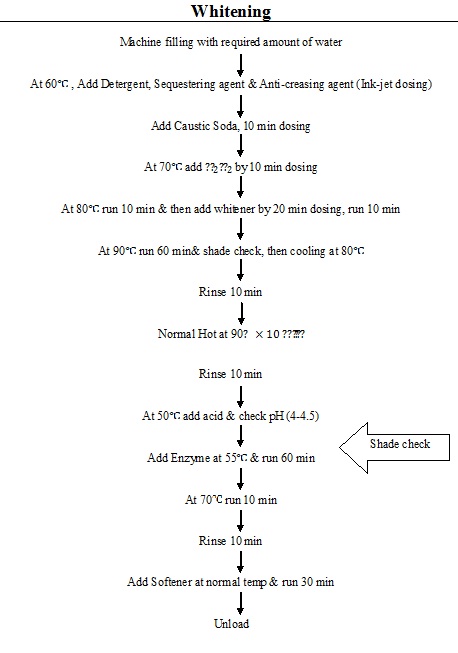 Flow chart of Pre-treatment (Scouring/Bleaching) process of cotton at INCTL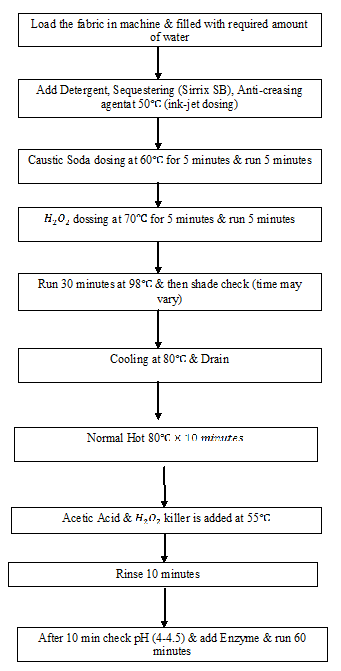 Dyeing Process Flow Chart: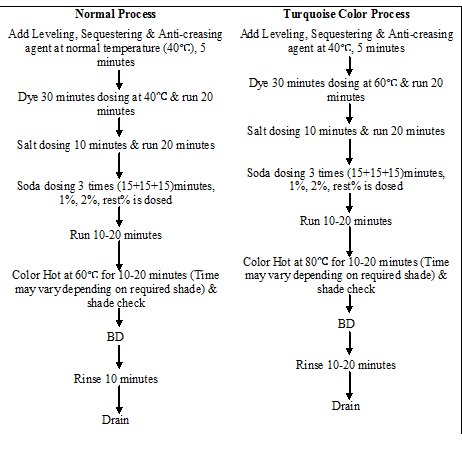 After-treatment (Acid, Soaping, Softener) process flow chart: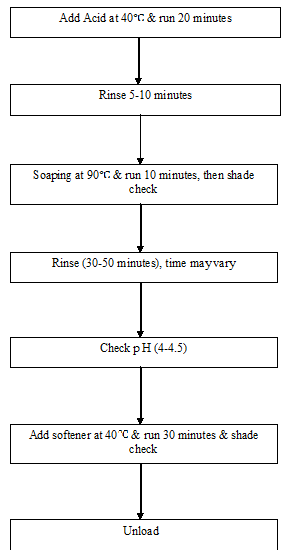 Process Flow Chart of P-C Blends at INCTL:Polyester part dyeing:Pre-treatment: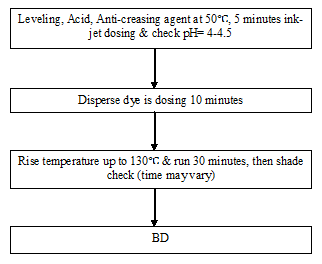 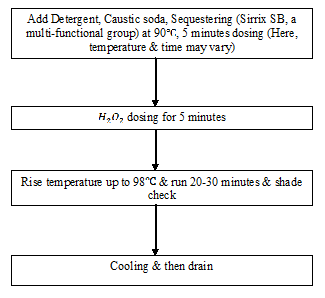 Cotton part dyeing: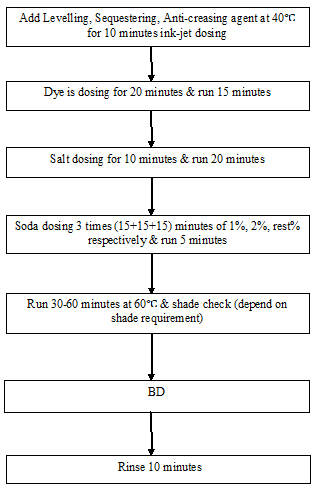 After-treatment: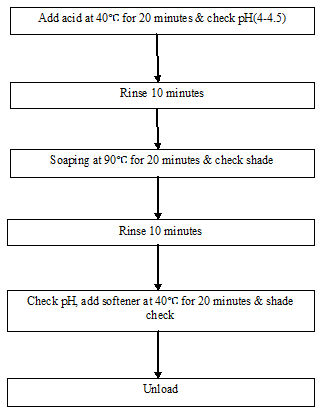 Finishing Operation Sequences: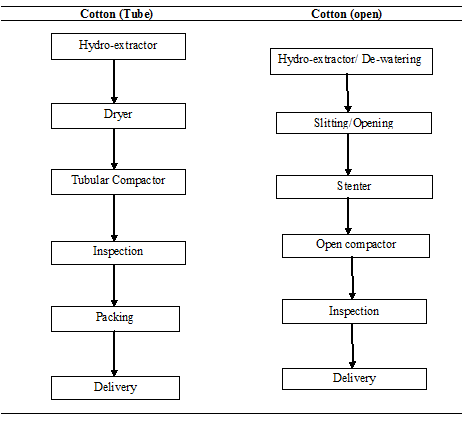 Chapter: 7Quality Assurance SystemQuality Control:Mainly this factory follows ISO Standard. But testing Standard depends on buyer requirements.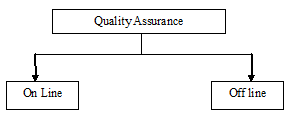 On Line Test:1.  GSM of the Fabric2.  Exact Diameter and Width3.  Grey Fabric Inspection (4 point)4.  Shade Check5.  Bias and Bowing6.  Visual appearance (Enzyme performance)7.  StripeOff Line Test:All the Off Line tests for finished fabrics can be grouped as follows-Physical Tests, andChemical Tests.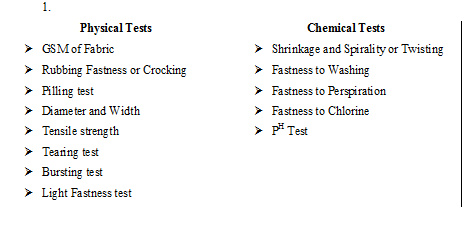 Quality Control Flow Chart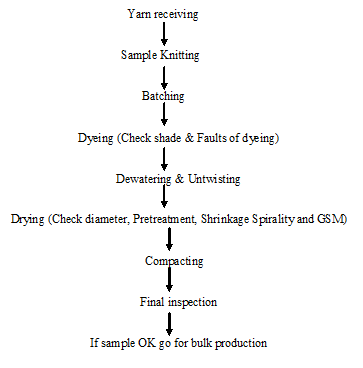 List of Equipments:ComputerLight boxElectric HeaterSample Dyeing M/CElectrical BalancepH meterG S M CutterWashing M/ CShrinkage & Spirality measurement instrumentFinished Fabric dia:In Knit, dyeing finishing, finished diameter is Very important factor. It should be kept as the buyer requirements. Simply a measuring tape measures it. Finished diameter is controlled at compacting m/c. GSM Test:G S M is the most important factor. There is a G S M Cutter. The Sample cut by this weighted in the electronic balance. The reading (in gm) from the balance multiplied by 100 to get Value of  GSM. Rubbing Fastness test:Purpose:The fastness test to rubbing is used on a variety of fabrics to evaluate the transfer of surface from the test fabric when it applied surface friction or rubbed against a rough surface.Rubbing fastness test is determined by Crock meter. The test fabric is clamped in the plate of the crock meter. A standard fabric is used for rubbing the test sample. `0 cycles are given manually by a handle. Then the standard fabric is assessed with the help of the grey scale. The scale is graded from 1 to 5, being the Poorest and 5 being and 5 being the best.Pilling Test:Generally, pilling test is applicable for fabric with synthetic fabric. This test is carried out in pilling box. A Sample of 10cm  10cm is sewn round a rubber tube. Then the tube in the Pilling box and the door of it is closed. Then the meter is set for 14400 cycles. After the cycle is completed, the fabric is assessed by a special grey scale. The grey scale is provided Pilling box.Light fastness test:Purpose:Light fastness is the test design to evaluate the laundering fastness test of dyeing, Pigment which re to be made in comparison of result obtained on many test pieces treated under light.Method: ISO-105 C06Apparatus:Light  fastness tester & blue scaleScaleScissorHard paperProcedure:At first, we took the blue woolen cloth & test sample. The blue woolen clothes were dyed with acid blue, 104,109 etc. Then we cut the woolen cloth & sample according to template. The blue woolen cloth is cut to make standard & sample is cut to test light fastness. Then we put the holder of woolen cloth and sample in the set of machine and set the time, which was 24 hrs. After completing the process we get the slandered test result. Then we compared with the standard rating.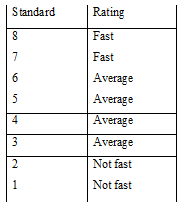 Result:The test result of light fastness test is equivalent to the class of standard 6.So we can say that the color fastness of dyed fabric is average.Chemical Test:Shrinkage and Spirality or TwistingFastness to washFastness to PerspirationWash fastness Test:Purpose:The resistant of color of my dyed or printed material to washing is known as Wash fastness.The test fabric is sewn with multifibre such that two multifibre strip remain at the both side of the test fabric.Then they are washed with the recipe:5 gm fabric + 100 cc water + 0.5% detergent + 0.10 % sodium perborate + 25 Steel balls.Washes with: 60º c x 30 minThen the multifibre is detached from the test fabric. It is dried and wash fastness is assessed by grey scale. Color Fastness to Perspiration:Purpose:To assess the degree of change of shade or cross staining due to Perspiration.Method: ISO ISO-105C06Reagent: Alkaline Solution:* L Histadine monohydrochloride monohydrate 0.5 g/l*  NaCl*  Di – Sodium Orthophosphate dehydrate          0.5 g/l*  ( Dilute the Solutions in one liter distill water)*  8 ± 0.05 with 0.1 mol/ltr. (0/1N) NaOH.Procedure: (Alkaline Perspiration)*   Keep the specimen in contact with S.D.C multifibre stripe*  Allow the Specimen to soak for 30 min*  Place the specimen glass slide and lightly scrap of with a glass rod.*   Place the specimen indicator for hrs at 37º C. Then remove from incubator open out keep sometime in open air.*   Repeat the same process with another specimen using the acid solution.Assessment: Assess the change in color of each specimen and the staining of the multifibre strip using the grey scale.Report: Record the change in color of each specimen and & the staining of the individual components of the multifibre adjacent fabric separately for both the acid alkaline test. Check:Purpose: To fulfill the buyer requirements to keep the pH of the fabric as Per standard.Method: ISO-105C06Procedure:*  Take 3 Pieces of 2 gm sample*  Take 100ml of distilled water (pH – 5.5 to 7.5) in three Conical Flack.*  Shake them for 1 hrs in normal temperature.*  Finally measures the pH by average them.* Standard pH range for colored fabric 6 to 8Shrinkage and Spirality Test:Shrinkage and Spirality both are very important for control the quality of fabric. Buyer considers + 5% allowance for both Shrinkage and spirality.The scale is 50 cm long.Instrument:Washing m/cMeasurement tapeScissors etc.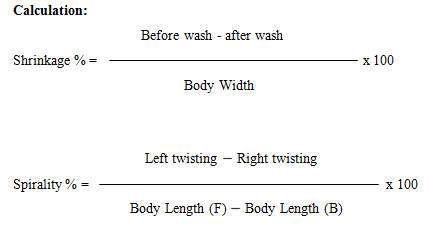 Quality Control: Mainly this factory follows ISO-105C06 Standard. But testing Standard depends on buyer requirements. Remarks:Quality Control is the most important department in every Textile industry. It is strongly recommended that the Quality should be maintained as exactly the buyer’s requirements.R & D (Research & Development)R & D fabrication:Sampling order receiving from Merchandiser.Selection of yarn.Knitting parameters setting.Finishing parameters setting (Samples + Production).Samples inspection according to four point system.Testing of samples.Checking parameters at every stage (Knitting, Dyeing & Finishing).Process flow of R& D: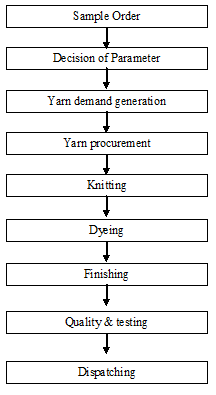 MaintenanceThe term maintenance has the following meanings:Any activity – such as tests, measurements, replacements, adjustments and repairs — intended to retain or restore a functional unit in or to a specified state in which the unit can perform its required functions.For material — all action taken to retain material in a serviceable condition or to restore it to serviceability. It includes inspection, testing, servicing, classification as to serviceability, repair, rebuilding, and reclamation.For material — all supply and repair action taken to keep a force in condition to carry out its mission.For material — the routine recurring work required to keep a facility (plant, building, structure, ground facility, utility system, or other real property) in such condition that it may be continuously used, at its original or designed capacity and efficiency for its intended purpose.Objects of maintenance        i.            To keep the factory plants, equipments, machine tool etc in an optimum working condition.      ii.            To ensure specified accuracy of products and time schedule to delivery to customers.    iii.            To keep the down time of machines to the minimum.     iv.            To keep the production cycle within the stipulated range.       v.            To modify the machine tools to meet the need for production.     vi.            To improve productivity of existing machines and to avoid sinking of additional capital.   vii.            To reduce the maintenance costs as far as possible thereby leading to reduction in factory overheads.To prolong the useful life of the factory plant and machinery by retaining their acceptable level of accuracy of performance.Function of maintenance1.Inspection or check ups2.Lubrications3.Planning & Scheduling5.Training of maintenance personnel6.Storage of spare parts7.Records & analysis Types of maintenance at INCT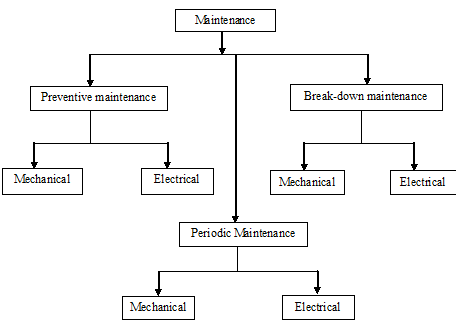 Preventive maintenancePreventive maintenance refers to only a part of good maintenance program. It consists of routine actions taken in a planned manner to prevent breakdown & to ensure operational accuracy is economically & practically possible to do so.Preventive maintenance, where equipment is maintained before break down occurs. This type of maintenance has many different variations and is subject of various researches to determine best and most efficient way to maintain equipment. Recent studies have shown that Preventive maintenance is effective in preventing age related failures of the equipment. For random failure patterns which amount to 80% of the failure patterns, condition monitoring proves to be effective.Breakdown maintenanceBreakdown maintenance practice allows a machine to run without much routine attention fill it actually breakdown.Periodic MaintenanceMaintenance of different machines is prepared by expert engineer of maintenance department for a period of time. Normally in case of dyeing machine maintenance after 30 days complete checking of different important parts are done.Flowchart of maintenance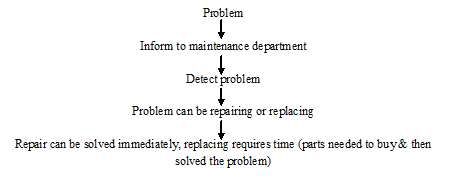  Advantages of maintenancea)      Reduction in production down time.b)      Lesser overtime pay for maintenance personnel.c)      Lesser number of stands by equipments is needed.d)     Less expenditure on repair.e)      Due to planned spare parts replacement, lesser spare parts are needed to keep reserve in store.f)       Greater safety to the employees because of reduced breakdown.g)      To get optimum production & optimum quality. Requirements for good maintenancea)      Good supervision & administration of maintenance department.b)      Proper control of maintenance work.c)      Correct clear & detailed instruction should be given to the maintenance crew & to the operators.d)     A good lubrication program should be followed.e)      Proper maintenance record should be maintained.f)       Adequate stock of spares should always be kept.g)      Surrounding should be dust free & clean with proper ventilation & illumination.h)      Manufacturers of machine tools should be consulted when required.i)        Maintenance department should remain in contact with planning & purchasing department for deciding the type of machine tools to be purchased.Planning of maintenance workFollowing steps are involves planning of maintenance work:1.      Anticipation of maintenance work.2.      Determination of the best method to perform the work.3.      Scheduling of maintenance work to conform to production plans.4.      Arranging the required material.5.      Allocation of work to the individuals.6.      Instruction the individuals about schedules & methods.7.      Follow up & checking of work.8.      Evaluation of the work & performance.Scheduling of work to specific time periods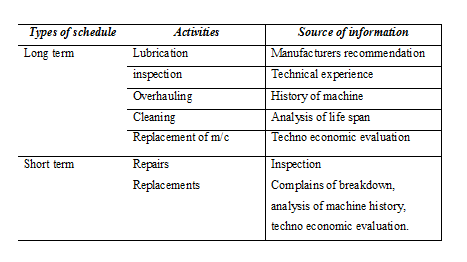 Evaluation of maintenance performance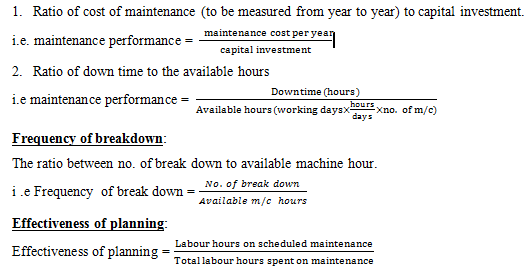 Maintenance Tools & EquipmentsCombination Tools/SpannerFunction: Tightening & loosening of nuts & bolts.Socket Ratchet Set: Function: Tightening & loosening of nuts & bolts.Slide Range:Function: Tightening & loosening of nuts & bolts. Pipe Threat Cutting Tools:Function: To cut the threat in pipe.Bearing Puller:Function: To assist the opening of bearing from shaft.Pipe RangeFunction:    Tightening & loosening of pipe joint.Pipe Cutting ToolsFunction: For Pipe cutting. Hole PunchFunction: Punching the hole. DividerFunction: For circle marking on metal &wood.Easy OpenerFunction: To open the broken head bolts.External Threat DieFunction: For external Threat cutting. Heavy ScissorFunction: Cutting of gasket & steel sheet.Oil CanFunction: Oiling of moving parts.Srill M/CFunction: For drilling. Grease Gum Function: Greasing of moving parts.  Grinding M/C Function: For grinding& cutting of mild steel.  Welding M/C Function: For welding.  Spirit Leveler Function: For perfect leveling. File Function: For smooth the metal surface. Hammer Function: For scaling & right angling. Hacksaw BladeFunction: For metal cutting Yearly Maintenance Schedule for DILMINLER DYEING M/C9.13 Yearly Maintenance Schedule for STENTER M/C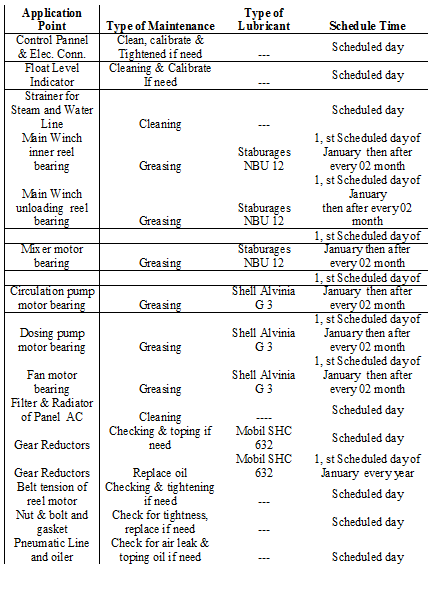 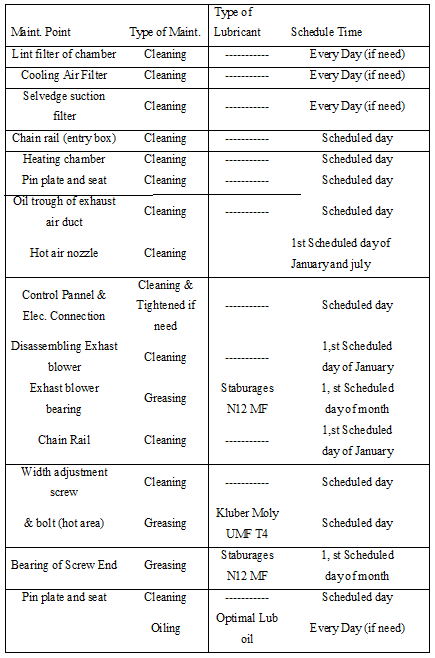 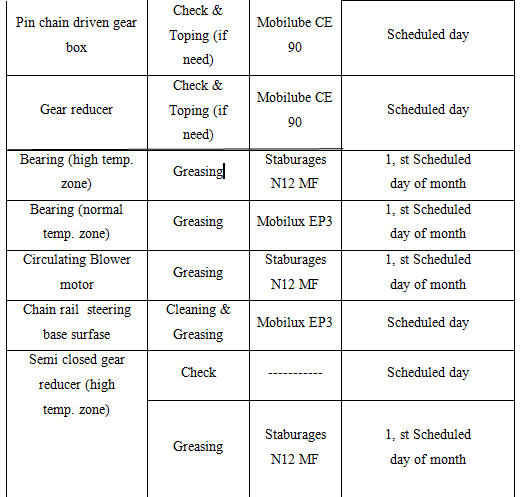 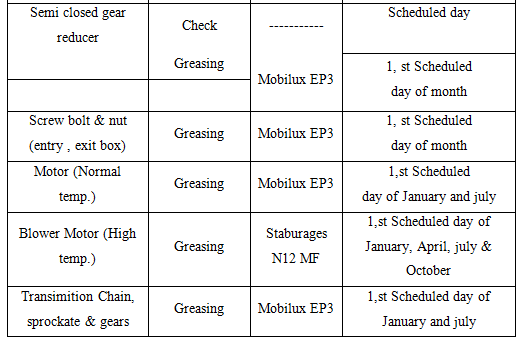 9.14 Maintenance of Generator (CATERPILLAR)Oil change: After 2000 hrOil filter: after 2000 hrTefit adjust: 1000 hrAir filter: 1000 hr Maintenance of water pump:Bearing, seal, capling, pump bearing, shaft etc portion.Maintenance of Compressor (GARNDER DENVER)Oil change: after 2500 hrAir filter change: after 2500 hrOil separator change: after 6500 hrRemarks:Maintenance of machine is very essential to prolong the machine life and good maintenance is important for economical consideration.In this industry maintenance program is done by expert maintenance team. So very few times production are stopped due to machine problem. Utility Service Utility Available and Source at INCTL Electricity                   :           GeneratorGas                             :           TITASWater                         :           PumpsCompressed air         :           compressorSteam                         :           Boiler ElectricityThe main utility electricity is supplied from Generator. The total power is then distributed as per requirements of different section like knitting, Dyeing, Finishing, WPT, EPT and Garments.Generator House:No of generator: 03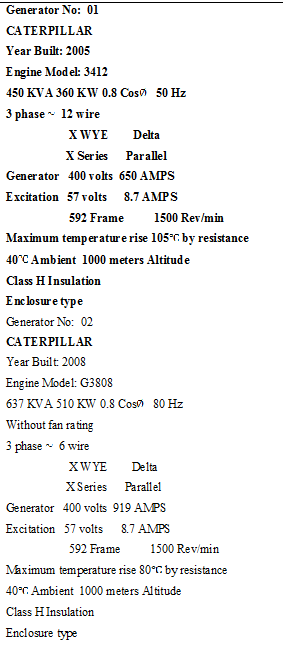 10.3 GASMainly gas is delivered from TITAS. It is mainly used for steam production. Generally 0.35 m3 gas is required to produce 1kw electricity. The price of 1m3 gas is 5.25 tk.10.4 WaterPump section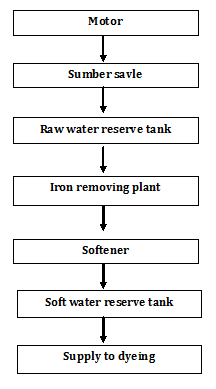 10.5 COMPRESSORCompressor is mainly used to deliver compressed air to different section as required. In KKDL Ltd 2 compressors are used to produce and deliver compressed air to different section.10.5.1 Process Flow Chart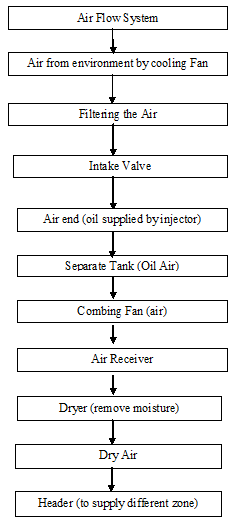 10.5.2 Compressor house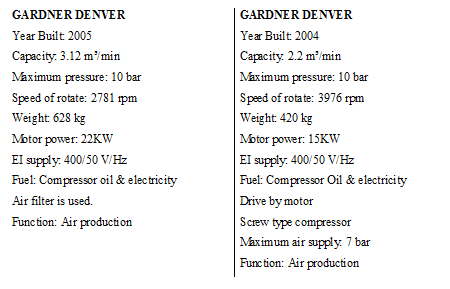 10.6 BOILERBoiler is mainly used to produce and deliver steam to different section as required. In KKDL, there are 2 boilers to produce and deliver steam to different section.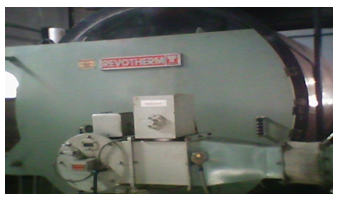 10.6.1 Boiler Section at INCTL:Store & Inventory ControlInventory control:Inventory control is a planned approach of determining what to order, when to order and how much to order to stock so that costs associated with buying and storing are optimal without interrupting production and sales.Inventory Control reduces costly inventory errors, improves customer service, and will increase the value of our business. Wasp’s inventory software and inventory tracking systems are easy to use and implement without the cost or complexity of larger inventory tracking systems.Inventory control is concerned with minimizing the total cost of inventory. In the U.K. the term often used is stock control. The three main factors in inventory control decision making process are:The cost of holding the stock (e.g., based on the interest rate).The cost of placing an order (e.g., for row material stocks) or the set-up cost of production.The cost of shortage, i.e., what is lost if the stock is insufficient to meet all demand.The third element is the most difficult to measure and is often handled by establishing a “service level” policy, e. g, certain percentage of demand will be met from stock without delay.An inventory control system is a process for managing and locating objects or materials. In common usage, the term may also refer to just the software components.Objectives or importance of inventory control:1.      Financial objectives:Hence the goal to keep inventory cost within the limits of funds available.2.      Property protection objectives:These are twofold objectives in terms of end results to be achieved namely-To safe an important asset again theft, preventable waste, ensures able damage or unauthorized use.To make certain that the value of this asset is correct in the company’s book.3.      Operating objectives:To obtain the best overall balance between product & inventory carrying costs on one hand &customer service to the other.To minimize losses from price declines.Functions of inventory control:i.            To develop policies, plans & standards to achieve inventory control objectives.ii.            To build up a logical & workable plan for doing the job satisfactory.iii.            To develop methods that will bring defined result economically.iv.            To provide necessary physical facilities.v.            To maintain overall control by checking result & adopting corrective action.Types of inventory:-1)      Production inventories:Items which are converted to final product by processing e.g. –raw materials.2)      In process inventories:Semi-finished products at various stages of production.3)      Finished goods inventories:Complete products ready for dispatch.4)      Miscellaneous inventories:Scarp, Surplus & obsolete items.Advantages of inventory control:A well planned and properly administered system of inventory control will give the following benefits:i.            Improvement of customer frictions.ii.            Improvement of labor and community relations.iii.            Increase in the effectiveness of key personnel’s.iv.            Reduction in manufacturing cost.Procedure for inventory control:Control of incoming material:When the goods from the supplies arrive at the factory gate. This form is filled up by the man at the gate. This form is known as stores Receipt Voucher (S.R.V). Here mentions the goods received date. Suppliers name, together with information regarding rejected or returnable goods.Then the incoming materials go through the inspection the inspector will sign the S.R Voucher or the authorizes the store keeper to accept the goods. From the stores the S.R. Voucher will move to the accounts section which will in due course of time match it with the suppliers invoice before making any money payment.Control of stores issue:The material is issued from the stores against a particular numbers. On the basis of materials requisition note duly signed by the authorized person, usually it is raised in triplicate. One copy is retained in the authorized person’s office, one in the store & in the third copy moves from the stores to the central stock control department.Where concerned persons will make necessary adjustment in their stock ledger & then to the costing department. Sometimes surplus material from the production departments are returned to stores under a note.Perpetual inventory control:To control the physical location & movement of the inventory. We usually use the perpetual inventory record. It usually shows the maximum & minimum limit of inventory receipts , issues & balance on any given date & quality etc. One of the simplest types of perpetual inventory control card is a bin card. It very easily facilitates the physical checking of the stores.The type of inventory carried in INCTL as follows-Gray fabric                  :          Own knitted or importedDyes and chemicals:   Local or ImportedSpare parts                  :          Local or ImportedPacking materials        :          Local or ImportedFinished fabrics           :          Good or RejectedMaterial Safety Data Sheet (MSDS):MSDS indicate above materials properties, chemical reaction, using methodWhich are dangerous or not etc. It also indicates how the materials should be kept.Sulfuric acid (H2SO4)Hydrochloride acid (HCl)Caustic Soda (NaOH)Acetic acid (CH3COOH)Hydrogen peroxide ()Sodium Hypochlorite (NaOCl)Oxalic acid (COOH-COOH)Soda ash (Na2CO3) etc.Stock position:The materials which are stock in store room. From store room materials (dyes & chemicals) are taken when necessary.Update:Dyes must be stock, otherwise dyeing process will be hampered due to lack of dyes & chemicals.For more production stock should be more & for less production stock should be less. Normally, May, June & July, these 3 months order is not available.Store of dangerous chemicals:Dangerous chemical: Caustic soda, Acetic acid, Hydrogen peroxide, Hydrose etc.Keep:Cold placesUsed hand glovesUse eye protected glassUse gum bootStore of Enzyme:It should always keep in A.C. room.Arrange dyes:Arranging each color separately in a order (Red, Yellow, Black, Orange etc.)Separate Spoon & pot:Separate spoon & pot must be used for separate dyes & chemical. It has the following importance:Avoid unwanted mixture between two different dyes & chemicals.To avoid uneven shade.To ensure uniformly dyeing.Safety measure to be taken during weighing & handling dyes:Hand glovesEye glassGum boot etc.Rack:There are some racks where dyes & chemicals are kept.Life-time:Life time means expire date. It is very important for dyes. If dyes life time is over then the dyes will give uneven shade.Cost Analysis Introduction:Costing is a process by which the setting price of a product is calculated. It is a very important task for a factory which runs for business purposes.And it is also strictly followed in the Impress-Newtex Composite Textiles Ltd. Costing of the products considering the raw materials expenditure, salary and wages of officers and workers, distributions and advertisement expenses etc. all direct and indirect expenses is done in this factory. It is determined by a troop of accountants with advice and consultancy of executive director.Costing Of the Product:The following points are considered for costing any dyed product in Impress-Newtex Composite Textiles Ltd.Total dyes & chemical costTotal utility costSalaryPaymentTransport costEntertainment costMiscellaneous costGovernment cash incentivePrice of the Product:Generally price of product is determined by the required profit adding to the total expenses.So,Price of products= (Direct expenses + Indirect expenses + Factory  Overhead) + Required  profit Knitting Charge of Different Fabrics:Dyeing Charge of Different Fabrics:Costing of the Product:                  Let price of yarn is $ 3.00/ kg.Process loss of yarn for knitting (10%) = $0.30Knitting fabric cost = $3.30Cost of dyes & chemicals = $2.50Process loss for dyeing (12%) = $0.30Dyed fabric cost = $ 6.10Packing cost = $0.05Production cost of fabric=$6.15Fabric price (with 25% margin) =$7.79Fabric consumption/ doz. =(Body length + Sleeve length) x Chest length x 2 x GSM x12 /10000000Garments specification:Body length=78 cmSleeve length=33 cmChest length=62 cmGSM=210Fabric consumption/ doz. = {(78+33) x62x2x210x12}/ 10000000= 3.469 kgFabric consumption/doze (with 10% wastage) = 3.816 kgBody fabric cost / doz. =$(7.79x 3.816)= $29.73Cost of collar& cuff/doz = $ 4.00Cost of Trims=$ 2.25Cost of Trims (with 5% Process loss) = $2.36Production Cost of Garments/ doz=$36.09Garments Price/doz (with 25% Profit) =$45.12Remarks:Costing is very important for a productive factory. Without proper costing all production curriculums will go to vain. Because a factory cannot reach to its goal without achieving good profit and good profit is not possible without skillful costing. In Impress-Newtex Composite Textiles Ltd.There are some skillful personnel to do this job. Marketing ActivitiesMARKETING ACTIVITIES:Consumers of Product:Impress-Newtex Composite Textiles Ltd. is a 100% export oriented industry. All the goods produced in this industry are exported into various foreign countries.Product Label:Product label differs from buyer to buyer. The product labels are prepared according to the fabric criteria & the buyer requirements.Package Size & Label Market:Package size & label differs from buyer to buyer. The Package size & label are prepared according to the buyer requirements.Importing Countries:            There are some countries which are importing goods from Impress-Newtex Composite Textiles Ltd. Which are given below?•    Belgium•    Netharland•    Germany•    Sweden•    JapanManpower of Marketing:Marketing plays a vital role in the field of displaying / showing the goods criteria of the products to the buyer & to communicate with the buyer. There are about 15 people in the marketing section of the industry.Marketing Strategy:             Marketing strategy is a very important factors to sale the products to the buyer. If the marketing strategy is not so developed, it will be very hard to reach the goal. In case of garments marketing the dealings with the buyer is a very important factor.            Impress-Newtex Composite Textiles Ltd. mainly senior marketing officers, merchandiser & higher officials deal with the buyer. There are some fixed buyers of the industry. The buyers give their orders continuously all over the year. The marketing officers & the merchandisers communicate with the buying houses to collect the orders.By both side understanding the rate & the order quantity are fixed. A well defined marketing strategy has the following characteristics:Good qualityLow price or competitive pricePrompt serviceGood commitment r Good business communicationDuties & Responsibilities of Marketing Officer:Job summery:i)    Market searchii)   Market developmentiii)  Customer’s motivationiv)  Production follow upv)   Technical assistance of customerDealing with the buyer & convince the buyer is the main duty of marketing officer. A marketing officer also has some other duties. The main duties & responsibilities of a marketing officer are given bellowTo prepare cost sheet by dealing with the buyer.To take different steps by discussing with the high officials & merchandisers To maintain a regular & good relationship between commercial officer & merchandisersTo maintain a communication with the buyers and buying housesCommunicate with better criteria of the productsGarment merchandising is an intricate and detail oriented job. If it can be done properly .can be very rewarding. On the country, if it is done with lack of knowledge. Insufficient skill and thoroughness, it can be destructive.In the Impress-Newtex Composite Textiles Ltd, very skilled and experienced personnel run the merchandising section. After receiving an order, the merchandiser with the help of pattern master calculates the total consumption of fabric. Then according to the cost detail sheet and the price mentioned by the buyer costing is done. After the price is negotiated with the buyer order is placed to the suppliers of raw material and accessories.The manufacturing factory as per the requirement suppliers the fabric and a ledger is maintained regularly to assess the production status. The accessories such as label, button, zipper, sewing thread, packing materials are collected from outside [sometime mentioned by the buyer] through back-to-back L/Cs. The merchandising department also looks for the sources for procuring yarns to produce fabric. Merchandising section monitors the production status regularly and ensures time delivery of the shipment.Remarks:MASCO INDUSTRIES Ltd has a well learned marketing & merchandising team. They always communicate with the buyers. Impress-Newtex Composite Textiles Ltd. has some fixed buyers. The marketing section also looks the quality & quantity buyers.MARKETING ACTIVITIESIntroduction:INCT is 100% export oriented industry. All the goods produced in this industry are exported into various foreign countries.Product label differs from buyer to buyer. The product labels are prepared according to the fabric criteria & the buyer requirements.Recent Buyer of INCTL:H & MZXYTAG & HAPPA FASHIONIMPRESS PRENATALTEEN AGEARTSANAGDSAWGMERCHANTEXBILLA AGIMPRESS CONFORMACENTERLINEIMPRESS OLIMPIASIMPRESS GARTICOBROVADESIGN TEXPROM TEXDIKIES and so on.Marketing StrategyMarketing Strategy is a very important factors to sale the products to the buyer. If the marketing strategy is not so developed, it will be very hard to reach the goal. In case of garments marketing the dealings with the buyer is very important factor.INCT mainly senior marketing officers, merchandiser & higher officials deal with the buyer. There are some fixed buyers of the industry.yhe buyers give their orders continuously all over the year. The marketing officers & the merchandisers communicate with the buying house to collect the orders.By both side understanding the rate & the order Quantity are fixes.A well define marketing strategy has the following characteristics:Good qualityLow price or competitive pricePrompt serviceGood commitmentGood business communicationRemarks:INCT has a well learned marketing & merchandising team. They always communicate with the buyers. INCT has some fixed buyers. The marketing section also looks the quality & quantity buyers.Water Treatment and Disposal system14.1 Water Treatment Plant (WPT)Water for a textile plant may come from various sources.  But this water can not be used directly in textile processing because it contains various salts. These salts are mainly the carbonates (CO32-), Hydrogen carbonates or bi-carbonates (HCO3–), Sulphates (SO42-) and Chlorides (Cl–) of Calcium (Ca2+), and Magnesium (Mg2+). These are called hardness in the water. These must be removed though water treatment plant.14.2 Effluent Treatment Plant (ETP)The effluent generated from different sections of a textile industry must be treated before they are discharged to the environment. Various chemicals and physical means are introduced for this purpose.Capacity          :           40m3/ hrCost                 :           Tk. 2.5 / m3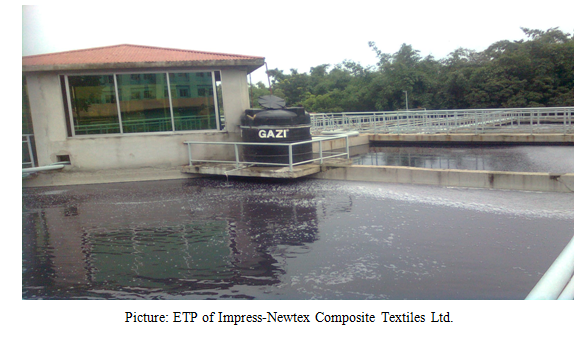 14.3 Process Flow chart of Biological Effluent Treatment Plant q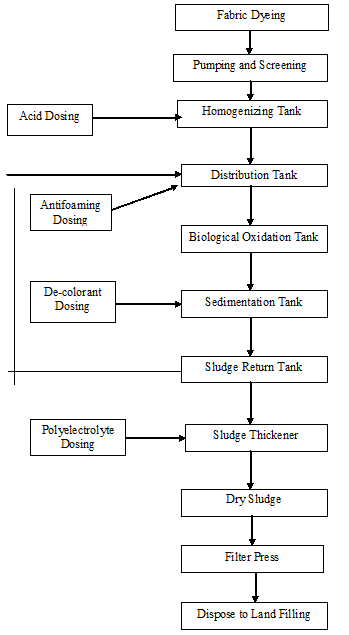 14.4 Function of different Unit of Biological Effluent Treatment Plant (ETP)Screening unitIt works like a filter. By filtering waste water, it removes threads, pieces of fabrics, small metal pieces etc. In this unit a rotating brush is used for clean the pores if screen. The brush rotates periodically.Storage and Homogenization tankDifferent waste water from varies process is stored and makes a homogeneous mixture by mixing different concentration of waste water.Neutralization tank:Neutralization of waste water is performed by dosing 98% H2SO4 as required to control the PH of waste water PH range 6.5 to 7.5.Distribution tank:It distributes the water to the biological oxidation tank. Continuous aeration is supplied here. Antifoam is dosed here to control the foaming in the oxidation tank.Biological oxidation tank:It is the heat of E T P. The entire harmful chemicals are damaged here by breaking their bonds. This is done by bacteria. To ensure the proper function work and growth of bacteria, few conditions must be maintained.Temperature                     : 35º to 37º C (Maximum)                 : 6.5Dissolved oxygen             : 4 PPMSedimentation Tank / Biological feeding tank:Treated water is overflowed here from oxidation tank. Decolourent is used here to destroy the color of waste water.Settling tank / Sedimentation Basin:A tank or basin in which waste water is held for a period of time, during which the heavier solids settle to the bottom and the lighter material will floats to the water surface. In this tank sludge is immersed and the harmless water is discharge to ponds, Land, river etc.Sludge Thickener:Sludge taken here from clarifier. Polyelectrolyte is dosed coagulate the sludge. After one hour of polyelectrolyte dosing aeration is stopped and fresh water discharge to drain when sludge is taken. The thickened sludge is transferred to the sludge thickener bed.Sludge Thickener bed:Here sludge is dried which is used as good fertilizer as well as fuel of brick field. Sludge is dried under the sunlight.Required Chemical for Biological ETP:H2SO4:Function: Neutralize the waste water controlling the PH. It is auto dispensed in the neutralization tank.Polyelectrolyte:Function: Used for sedimentation / sludge coagulation and also killing bacteria.Antifoaming Agent:Function: Used for reduction / controlling foam. It is used auto / manually in the distribution tank.De-colorant:Function: Used for removing color. It is used auto / manually in the sedimentation feeding tank.Sodium Hypochlorite:Function: It is used to kill the harmful bacteria. It is used in the biological oxidation tank.Product Quality Checked:Biological Oxygen Demand (BOD)Chemical Oxygen Demand (COD)Total suspended solidsTotal dissolved solidsColoretc. RemarksWaste water from processing industries e g. Dyeing , Printing , Finishing and washing causes great harmful effect on our environmental, As a result agricultural land loses its fertility, natural water becomes polluted aquatic life is destructive and crops are damages.So, it is important to control ETP plan.CONCLUSIONThere is large difference between the theoretical knowledge and practical experiences. This is truer in case of the study of Textile Technology. Industrial attachment or Industrial training is an essential part for textile education because it minimizes the gap between theoretical and practical knowledge. This industrial training increases our thought a lot about textile technology. It also helps us to know a lot about industrial production process, machineries, and industrial management and made us suitable for industrial life. Besides it gives us the first opportunity to work in industry. So we can say industrial attachment prepare us for the expected destiny of practical life.We have completed our industrial attachment from Impress-Newtex Composite Textiles Ltd. During our eight weeks long industrial training at Impress-Newtex Composite Textiles Ltd we got the impression that this factory is one of the modern export oriented composite knit garments industry of our country. This factory does not compromise in case of quality. So, they have established on-line and off-line quality control of each product. Besides, they also use the good quality yarn, dyes and chemicals in their production process. Due to this, it has earned a “very good reputation” in foreign market for its quality product over many other export oriented textile mills. It has very well educated and technically experienced manpower to get rid of any defect in production process. It has also a good organizational hierarchy.There are some suggestions from us within our limited knowledgeSOME SUGGESTIONS:Knitting production needs to increase as well as technical persons need to be employed there.More skilled labor should be used in a project and the overall efficiency will increase.Dyeing floor should keep always neat and clean. It kept wet after unloading the fabric from the dyeing machine. Water must be swept time to time.During the transport of the fabric and during the loading of the machine, fabrics get soiled due to their drawing over the floor. This makes the fabric/part of the fabric dirty. It may require more scouring/bleaching agent or may create stain.Due to the pressure of higher production sometimes machine operators do not maintain accurate time according to the actual process so that less quality product is produced and may reject. So our suggestion is to increase machine and reduce the pressure on the operator.Should increase understanding between the top level personal and floor level personal.Finishing section need to be enlarged well as more technical persons need to be employed there.The machine stoppage time should be analyzed and minimized. The maintenance should be carried out when the machine is out of action (Wherever possible) and routine maintenance should be carried out regularly.In knitting and finishing section, every worker should use mask to make protect them from fly. Otherwise the exhaust air system should be more effective.Workers are not interested to wear their gown & hand gloves.Some workers do not want to maintain the proper time and temperature of dosing of dyes and chemicals; proper rinsing, soaping or proper dyeing procedure.Proper follow-up required at knitting, dyeing & finishing section by the key personnel.In the Laboratory, there is no technical person; a textile engineer (B.Sc) may be employed here.There is shortage of proper light in the dyeing and finishing floor, specially, when smoke is produced from dryer and Stenter. Proper lighting should be provided in the floor.Knitting and finishing floor is jammed with fabrics, so it should have to be neat and clean.The person at the top level of a department must take good care of the trainees & he should provide all kinds of support to them.Limitations of the report:Because of secrecy act, the data on costing and marketing activities have not been supplied.We had a very limited time. In spite of our willing to study more it was not possible to do soSome points in different chapters are not included as these were not available.It is not possible to hold the whole thing of a textile industry in such a small frame as this report. So, try our hard to summarize all the information that we are provided.MERCHMAR (Fire tube boiler)Fuel type: Natural gasElectricity supply: 415 V 50 Hz 3 PHManufacture: 30-07-01Origin: EnglandCapacity: 11200 PPHYear Manufacture: 2001Working pressure: 1034/150 N/mm²/PSIDesign pressure: 1069/155 N/mm²/PSITest pressure: 1604/233 N/mm²/PSIHURST (Fire tube boiler)Year of manufacturing: 2006Origin: ChinaCapacity: 10350 PSIFuel: Natural GasSteam LBs/hr = 10350Maximum W.P. P.S.I. = 150     Fabric nameCharge per kg(Tk)Single Jersey09Single Jersey with Lycra30Single locust PK16Double  lacost PK16Single PK16Double  PK16Rib17Rib with Lycra30Interlock25Fleece fabric22-25Name of fabric processCharge per kg(Tk)White with Enzyme35White without Enzyme30Avg. color with Enzyme85Avg.color without Enzyme (Light& med.)75Deep shed with Enzyme (Black)110Deep shed without Enzyme (Black)95Only wash (Tubular)25Only wash (Open)45Double dyeing (Face & Back)115